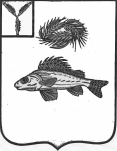 СОВЕТМУНИЦИПАЛЬНОГО ОБРАЗОВАНИЯ ГОРОД ЕРШОВЕРШОВСКОГО МУНИЦИПАЛЬНОГО РАЙОНАСАРАТОВСКОЙ ОБЛАСТИ(четвертого созыва)РЕШЕНИЕот  03 июня 2022 года  №  52-329О  внесении изменений  в  Правила благоустройстватерритории            муниципального        образованиягород      Ершов     Ершовского        муниципальногорайона      Саратовской     области,      утвержденныерешением   Совета    муниципального    образованиягород    Ершов  №  21- 120  от  24  декабря 2019 года     	В соответствии  с Федеральным законом от 6 октября 2003 года №131-ФЗ «Об общих принципах организации местного самоуправления в Российской Федерации», руководствуясь Уставом муниципального образования город Ершов, Совет  муниципального образования город Ершов РЕШИЛ:           1. Внести в Правила благоустройства территории муниципального образования город Ершов Ершовского муниципального района Саратовской области, утвержденные решением Совета муниципального образования город  Ершов № 21-120 от 24 декабря 2019 года (с изменениями от 28.09.2020 года № 28-166) следующие изменения и дополнения:        1.1.Раздел 1:        а) первый абзац  пункта 1.5. изложить в следующей редакции:        «1.5. К деятельности по благоустройству территории городского поселения относится: разработка документации, основанной на стратегии развития  городского поселения и концепции, отражающей потребности  его жителей, содержащей материалы в текстовой и графической форме и определяющей проектные решения по благоустройству территории (далее – проект благоустройства территорий); выполнение мероприятий по благоустройству территорий и содержание объектов благоустройства. Перечень территорий, подлежащих благоустройству, очередность реализации проектов благоустройства, объемы и источники финансирования  необходимо  устанавливать в соответствующей муниципальной программе формирования современной городской среды, с разработкой паспорта объекта  благоустройства, в том числе в электронной форме.»;         б)    дополнить подпунктом  1.10.1. следующего содержания:«1.10.1. Выпас и прогон сельскохозяйственных животных осуществляется в порядке, установленном законодательством Саратовской области. Маршрут прогона сельскохозяйственных животных от мест сбора в стада до мест выпаса и обратно устанавливается в соответствии с планом прогона сельскохозяйственных животных.»;         1.2. раздел 2:         а) пункт  2.1.3 подраздела  2.1.изложить в следующей редакции:         «2.1.3. Проектирование, строительство и эксплуатация объектов благоустройства различного функционального назначения должны обеспечивать требования по охране и поддержанию здоровья человека, охраны исторической и природной среды, создавать технические возможности беспрепятственного передвижения маломобильных групп населения по территории городского поселения, способствовать коммуникациям и взаимодействию граждан и сообществ и формированию новых связей между ними.        Проектирование и размещение объектов на территории жилой застройки осуществляется таким образом, чтобы они в комплексе обеспечивали  выполнение основных функций, связанных с проживанием  граждан и не оказывали  негативного воздействия  на окружающую среду.»;       б)   подраздел 2.11. дополнить  пунктами 2.11.9 и 2.11.10 следующего содержания:       «2.11.9. Ограждение должно иметь единый характер в границах объекта благоустройства.         Ограждение благоустройства территории на центральных улицах города Ершов выполняется по специальному проекту с обеспечением единого стиля общей застройки по согласованию с Администрацией.          Не допускается благоустройство территории общего пользования, если могут быть нарушены права третьих лиц и будет ограничен свободный доступ к объектам социального назначения и территории общего пользования.         Размещать элементы благоустройства в охранных зонах запрещено без получения специального согласования с уполномоченной организацией.Цветовое решение окраски лицевых (уличных) заборов должно быть согласовано с Администрацией.        2.11.10.Ограждение (забор) должно содержаться в чистом состоянии, 
не допускается наличие ржавчины, коррозии, нарушения лакокрасочного покрытия, повреждения кирпичной кладки, иных повреждений, грязи, самовольно размещенных плакатов, листовок, объявлений, надписей, иных информационных материалов.Не допускается отклонение ограждения от вертикали. Эксплуатация аварийного ограждения запрещается. Мойка ограждения производится по мере загрязнения, но не реже одного раза в год в весенне-летний период.Ремонт, окрашивание ограждения и его элементов производится 
по мере необходимости, с учетом технического и эстетического состояния данных объектов, но не реже одного раза в три года.Ограждение должно содержаться собственниками (правообладателями) земельного участка, на котором данное ограждение установлено, иными лицами, на которых возложены соответствующие обязанности.Дорожные ограждения содержатся специализированной организацией, осуществляющей содержание и уборку автомобильных дорог.»;         в) подраздел 2.12. дополнить   пунктом 2.12.11. следующего содержания:        «2.12.11. Архитектурно-художественные требования к знакам адресации устанавливаются   Администрацией.»;г) пункты 2.18.3 – 2.18.7.  подраздела 2.18. изложить в  следующей редакции:«2.18.3. При создании элементов озеленения необходимо учитывать принципы организации комфортной пешеходной среды, комфортной среды для общения, насыщения востребованных жителями общественных пространств элементами озеленения, а также создания на территории зеленых насаждений благоустроенной сети пешеходных и велосипедных дорожек, центров притяжения людей. 2.18.4. Основными типами насаждений и озеленения являются: массивы, группы, солитеры, живые изгороди, кулисы, боскеты, шпалеры, газоны, цветники, различные виды посадок (аллейные, рядовые, букетные и др.).2.18.5. На территории  городского поселения используются два вида озеленения: стационарное - посадка растений в грунт и мобильное - посадка растений в специальные передвижные емкости (контейнеры, вазоны, кашпо и т.п.).2.18.6. Работы по озеленению необходимо планировать в комплексе и в контексте общего зеленого «каркаса» городского поселения, обеспечивающего для всех жителей доступ к неурбанизированным ландшафтам, возможность для занятий спортом и общения, физический комфорт и улучшения визуальных и экологических характеристик городской среды 2.18.7. Необходимо организовать озелененные территории в шаговой доступности от дома. Зеленые пространства необходимо проектировать приспособленными для активного использования с учетом концепции устойчивого развития жилого района.При проектировании озелененных пространств необходимо учитывать факторы биоразнообразия и непрерывности озелененных элементов городской среды, целесообразно создавать проекты зеленых «каркасов» для поддержания внутригородских экосистемных связей.  Разработку проектной документации на строительство, капитальный ремонт и реконструкцию объектов озеленения необходимо производить на основании геоподосновы с инвентаризационным планом зеленых насаждений на весь участок благоустройства.»;        д) подраздел 2.11. дополнить пунктами 2.11.9 и 2.11.10 следующего содержания:       «2.11.9. Ограждение должно иметь единый характер в границах объекта благоустройства.Ограждение благоустройства территории на центральных улицах города Ершов выполняется по специальному проекту с обеспечением единого стиля общей застройки по согласованию с Администрацией.          Не допускается благоустройство территории общего пользования, если могут быть нарушены права третьих лиц и будет ограничен свободный доступ к объектам социального назначения и территории общего пользования.         Размещать элементы благоустройства в охранных зонах запрещено без получения специального согласования с уполномоченной организацией. Цветовое решение окраски лицевых (уличных) заборов должно быть согласовано с Администрацией.        2.11.10. Ограждение (забор) должно содержаться в чистом состоянии, 
не допускается наличие ржавчины, коррозии, нарушения лакокрасочного покрытия, повреждения кирпичной кладки, иных повреждений, грязи, самовольно размещенных плакатов, листовок, объявлений, надписей, иных информационных материалов.Не допускается отклонение ограждения от вертикали. Эксплуатация аварийного ограждения запрещается. Мойка ограждения производится по мере загрязнения, но не реже одного раза в год в весенне-летний период.Ремонт, окрашивание ограждения и его элементов производится 
по мере необходимости, с учетом технического и эстетического состояния данных объектов, но не реже одного раза в три года.Ограждение должно содержаться собственниками (правообладателями) земельного участка, на котором данное ограждение установлено, иными лицами, на которых возложены соответствующие обязанности.Дорожные ограждения содержатся специализированной организацией, осуществляющей содержание и уборку автомобильных дорог.»;         е) пункт 2.22.1 подраздела  2.22. дополнить абзацами следующего содержания:     «Внешний вид фасадов здания (строения, сооружения) должен соответствовать паспорту фасадов, согласованному в порядке, установленном нормативным правовым актом  Администрации.       Порядок согласования паспорта фасадов, внесения изменений в согласованный паспорт фасадов, типовая форма паспорта фасадов устанавливаются нормативным правовым актом Администрации.       Решения по внешнему виду фасадов здания (строения, сооружения) должны предусматривать единообразный рисунок, цвет, материал переплетов окон, балконов и лоджий, ограждений балконов, форму и внешний вид архитектурных деталей, кровли, козырьков над всеми входами в здание, водосточной системы.      Цветовое решение зданий (строений, сооружений) следует проектировать на основании нормативного правового акта Администрации.      Работы по покраске фасадов зданий и их отдельных элементов (балконы, лоджии, водосточные трубы и др.) должны производиться в соответствии с колерным паспортом. Форма паспорта колористического решения (колерного паспорта) фасадов зданий, строений, сооружений, расположенных на территории муниципального образования г. Ершов, устанавливается Администрацией.»;1.3. Раздел 8 считать разделом 10.1.4. Дополнить разделами  8 и 9 следующего содержания:«8. Содержание домашних животных (собак, кошек)8.1. Владельцами животных должно быть предотвращено опасное воздействие своих животных на других животных и людей, а также обеспечена тишина для окружающих в соответствии с санитарными нормами, соблюдены действующие санитарно-гигиенические и ветеринарные правила.8.2. Владельцы собак и кошек обязаны следить за своими животными, не допускать загрязнения животными подъездов, лестничных клеток, лифтов, детских площадок, дорожек, тротуаров и иных мест общего пользования.8.3. Экскременты кошек и собак должны быть убраны владельцами животного.8.4. Запрещается:- содержание домашних животных на балконах, лоджиях, в местах общего пользования многоквартирных домов;- выгул собак без намордников и поводков;- выгул собак на пляжах, территориях образовательных и медицинских учреждений (кроме ветеринарных), детских игровых и спортивных площадок, рынков и кладбищ, парках, скверах, бульварах, набережных, садах.          9. Содержание сельскохозяйственных животных9.1. Содержание животных допускается при условии соблюдения санитарно-гигиенических норм, ветеринарных норм и настоящих Правил, санитарно – эпидемиологических требований к отходам животноводства (навоза) и птицеводства (помета).       9.1.1. Владелец домашнего сельскохозяйственного животного имеет право:
   	1)   получать необходимую информацию о порядке содержания сельскохозяйственных домашних животных в ветеринарных организациях; 2)  приобретать и отчуждать домашних сельскохозяйственных животных (в том числе путем продажи, дарения, мены) с соблюдением порядка, предусмотренного настоящими Правилами.9.1.2. Владелец  сельскохозяйственных животных обязан:1) обеспечивать безопасность граждан от воздействия домашних сельскохозяйственных животных, а так же обеспечивать спокойствие и тишину для окружающих;        2) не допускать свободного выпаса и бродяжничества сельскохозяйственных домашних животных по  муниципальному образованию;3) гуманно обращаться с сельскохозяйственными домашними животными;
        4)   обеспечивать сельскохозяйственных домашних животных кормом и водой, безопасными для их здоровья, и в количестве, необходимом для нормального жизнеобеспечения сельскохозяйственных домашних животных с учетом их биологических особенностей;5) соблюдать санитарно-гигиенические и ветеринарные правила содержания сельскохозяйственных домашних животных;6) представлять органам официального ветеринарного контроля сельскохозяйственных домашних животных для осмотра, и ежегодного забора крови для лабораторных исследований, незамедлительно извещать о случаях внезапной гибели или подозрении на инфекционные заболевания, а также об их необычном поведении и до прибытия специалистов изолировать сельскохозяйственных домашних животных; 7)  выполнять предписания должностных лиц органов государственного санитарно-эпидемиологического и ветеринарного контроля;8)  не допускать загрязнения окружающей природной среды отходами животноводства;        9) соблюдать правила прогона по населенному пункту и выпас сельскохозяйственных домашних животных;10) выполнять иные требования, установленные законодательством.9.1.3. Размер поголовья скота и птицы для одного двора определяются с учетом действующих санитарных, санитарно-гигиенических, ветеринарных норм и в соответствии приказом Минсельхоза России от 21 октября 2020 г. № 622.	Владельцы животных, содержащие в своем хозяйстве крупный рогатый скот или свиней, обязаны соблюдать установленные законодательством расстояния от конструкции стены или угла помещения для содержания сельскохозяйственных животных, до границы соседнего участка, по направлению к жилому помещению, расположенному на соседнем участке. 	При содержании взрослого поголовья в количестве  5 голов, расстояние составляет 10 метров, 8 голов-20 метров, 10 голов-30 метров, 15 голов-40 метров.	9.2. Утилизация отходов от животных  производится  в соответствии  с Законом РФ от 14.05.1993 № 4979-1 «О ветеринарии», санитарно-эпидемиологическими и ветеринарными правилами и нормами, иным законодательством РФ, а также Постановлением Главного государственного санитарного врача РФ от 28 января 2021 года №3 «Об утверждении санитарных правил и норм СанПиН 2.1.3684-21 "Санитарно-эпидемиологические требования к содержанию территорий городских и сельских поселений, к водным объектам, питьевой воде и питьевому водоснабжению, атмосферному воздуху, почвам, жилым помещениям, эксплуатации производственных, общественных помещений, организации и проведению санитарно-противоэпидемических (профилактических) мероприятий».	Отходы животноводческих комплексов и птицеводческих комплексов должны транспортироваться, обрабатываться и обеззараживаться отдельно от хозяйственно – бытовых стоков населенных пунктов.Транспортирование жидкого навоза необходимо осуществлять способом, исключающим загрязнение среды обитания человека.Экскременты сельскохозяйственных животных  по маршруту прогона, после удовлетворения последними естественных потребностей должны быть убраны владельцами указанных животных или лицом, ответственным за прогон (пастухом).На животноводческом или птицеводческом комплексе хозяйствующим субъектом, эксплуатирующим животноводческий и птицеводческий комплекс, должно осуществляться обеззараживание навоза (помета), обеспечивающее отсутствие в навозе (помете) возбудителей инфекционных и паразитных заболеваний.При возникновении эпизоотии хозяйствующему субъекту, эксплуатирующему животноводческий или птицеводческий комплекс, необходимо обеспечить обеззараживание жидкого навоза или помета и сточной жидкости химическим способом.При размещении твердой фракции навоза или помета в пределах водосборных площадей хозяйствующим субъектом, эксплуатирующим животноводческий или птицеводческий комплекс, должны предусматриваться водонепроницаемые площадки с твердым покрытием, имеющие уклон в сторону водоотводящих канав. Выделяющаяся из навоза или помета жидкость вместе с атмосферными осадками должна собираться и направляться в жижесборник для обеззараживания.На объектах животноводства и птицеводства, размещенных в пределах водосборных площадей, хозяйствующим субъектом, эксплуатирующим животноводческий или птицеводческий комплекс, должен быть организован и проводиться производственный контроль в соответствии с программой (планом) производственного контроля, предусматривающей контроль за состоянием грунтовых и поверхностных водных объектов.	9.3. Требования к порядку выпаса и прогона сельскохозяйственных животных, а также порядок осуществления выпаса и прогона сельскохозяйственных животных  определены законом Саратовской области от 27 апреля 2016 г. № 55-ЗСО «Об упорядочении выпаса и прогона сельскохозяйственных животных на территории Саратовской области. Так, поголовье сельскохозяйственных животных должно быть организовано его владельцами в стада для выпаса с назначением пастуха. В случае невозможности организации выпаса и прогона поголовья сельскохозяйственных животных в стаде под контролем пастуха либо выпаса единичных сельскохозяйственных животных под контролем пастуха владельцы сельскохозяйственных животных обязаны самостоятельно осуществлять выпас либо обеспечивать содержание сельскохозяйственных животных в приспособленных для этого помещениях во дворах (личных подворьях) без выгона на пастбище.Прогон сельскохозяйственных животных до мест сбора в стада осуществляется владельцами либо иными лицами, определенными владельцем в установленном законом порядке, до мест выпаса - пастухами в соответствии с планом прогона сельскохозяйственных животных.Выпас сельскохозяйственных животных производится с установлением публичного сервитута либо на земельных участках, предоставленных гражданам в аренду или на ином праве в этих целях.Безнадзорные сельскохозяйственные животные, обнаруженные в момент потравы сенокосов, посевов и иных сельскохозяйственных угодий, а также повреждения или уничтожения насаждений, могут быть задержаны. Порядок установления владельца данных животных и их содержания в период розыска владельца определяется в соответствии с гражданским законодательством.При осуществлении выпаса и прогона сельскохозяйственных животных допускается:1) свободный выпас сельскохозяйственных животных на огороженной территории владельца земельного участка;2) выпас сельскохозяйственных животных на неогороженных территориях (пастбищах) под надзором владельца или пастуха. При осуществлении выпаса и прогона сельскохозяйственных животных не допускается:1) бесконтрольное пребывание сельскохозяйственных животных вне специально отведенных для выпаса и прогона мест;2) передвижение сельскохозяйственных животных до мест сбора в стада и обратно без сопровождения;3) бесконтрольное передвижение сельскохозяйственных животных по территории населенного пункта.При осуществлении выпаса сельскохозяйственных животных запрещается:1) выпас сельскохозяйственных животных на неогороженных территориях (пастбищах) без надзора;2) несанкционированный и (или) неорганизованный выпас сельскохозяйственных животных.9.4. Перед началом сезона выпаса владелец сельскохозяйственных животных, либо лицо им уполномоченное, или пастух обязан обратиться в Администрацию с заявлением о согласовании плана прогона сельскохозяйственных животных по муниципальному образованию город  Ершов от места сбора в стада до мест выпаса, с приложением маршрута прогона по форме (приложение к настоящими правилам), а также  документов на земельный участок (пастбище) для пастьбы  сельскохозяйственных животных.	В случае, если не имеется земельного участка у владельца сельскохозяйственных животных, он вправе обратиться  в Администрацию   для отведения земельного участка, с предоставлением схемы расположения данного земельного участка в кадастровом квартале из состава земель сельскохозяйственного назначения, земель населенных пунктов и иных земель, а также (или) в целях заключения договора аренды земельных участков для выпаса скота.	В случае невозможности предоставления земельного участка, владельцы животных решают вопрос с собственником пастбищ о выпасе скота, путем заключения договора аренды. 	Отсутствие согласованного плана прогона, является основанием для привлечения к административной ответственности в соответствии с  Законом Саратовской области от 29 июля 2009 г. N 104-ЗСО "Об административных правонарушениях на территории Саратовской области".».         2. Настоящее решение вступает в силу с момента его официального опубликования.Глава муниципального образования                                                 А.А.Тихов                        